100 SEKUNDI:UŠLI SMO U RAZRED.PRIJE 100 MINUTA :UČILA SAM MATEMATIKU.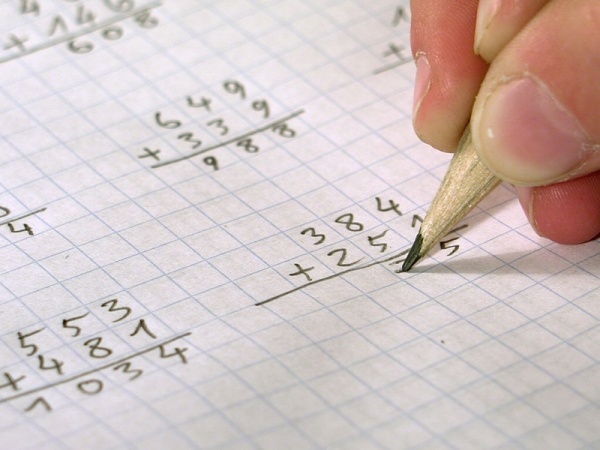 PRIJE 100 SATI: SAM BILA KOD DOKTORA.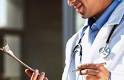 PRIJE 100 DANA:SMO BILI NA MATURALCU.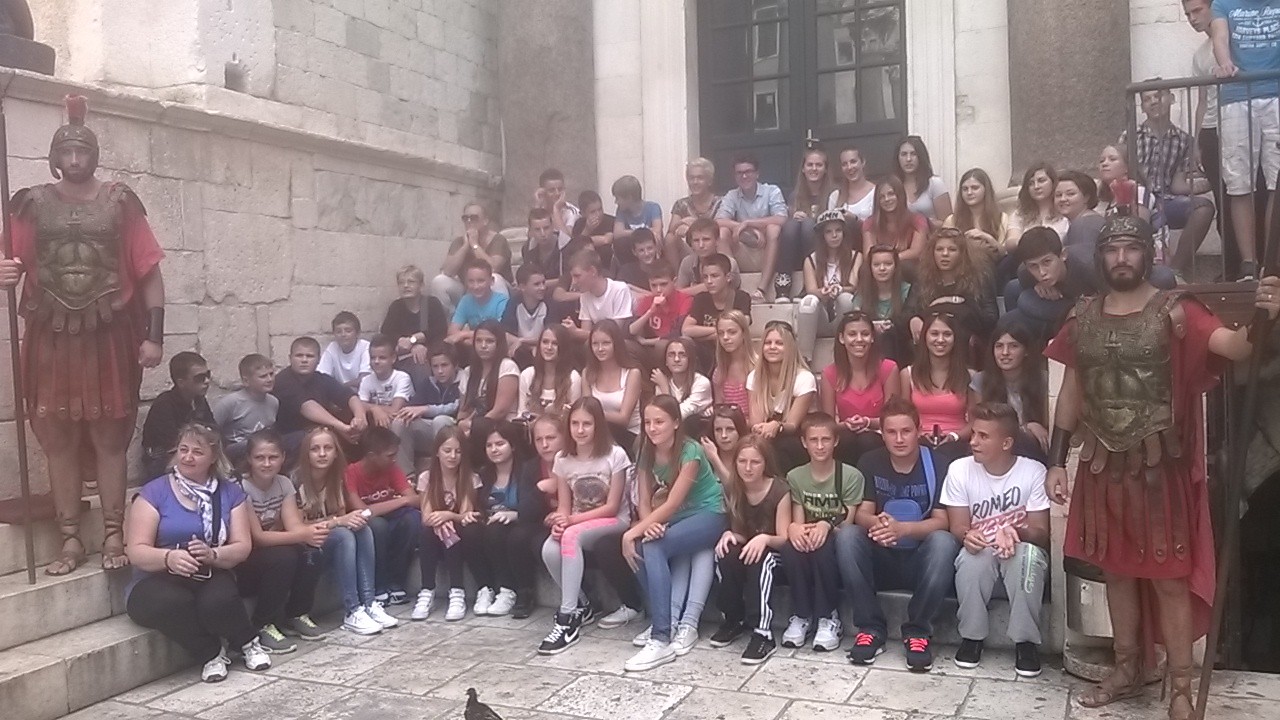 PRIJE 100 TJEDANA:SAM BILA 6. RAZREDU .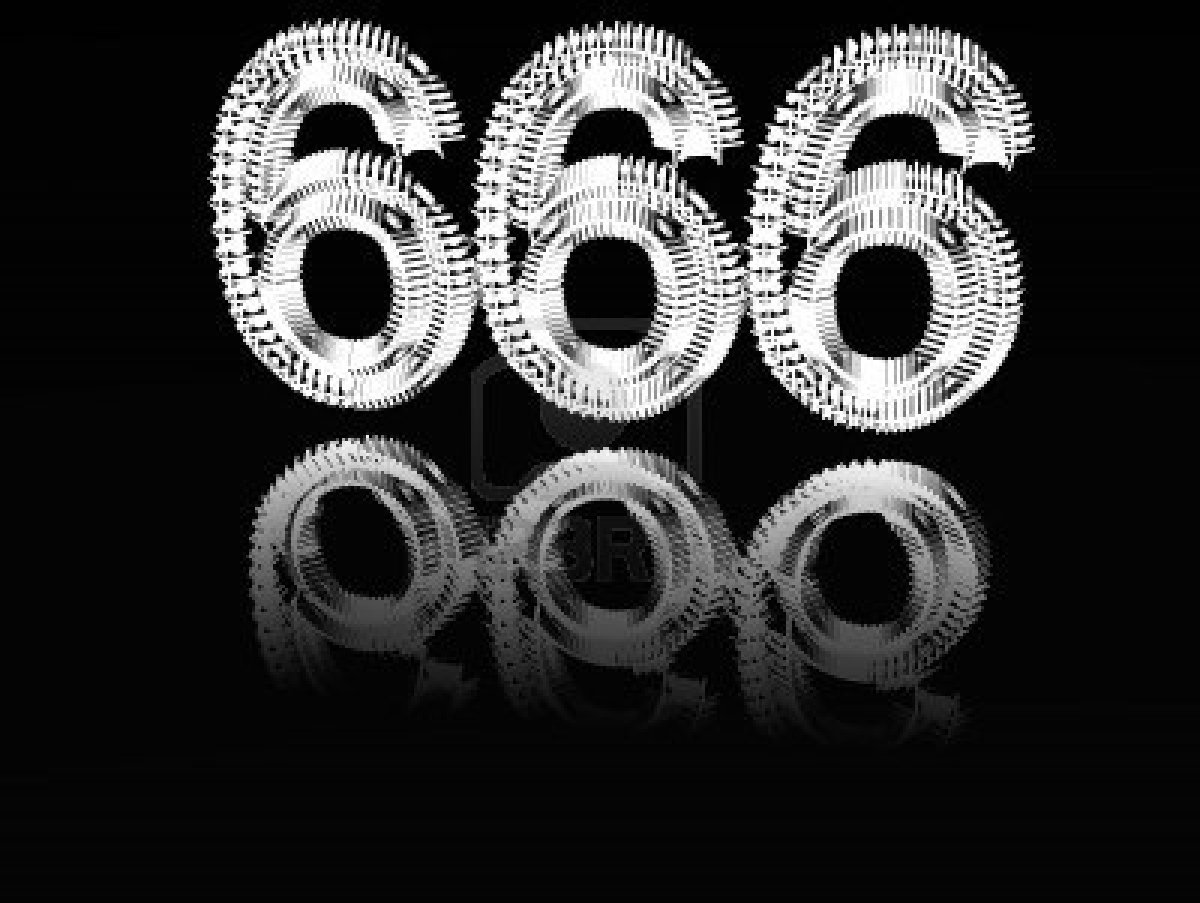 PRIJE 100 MJESECI:KRENULA SAM U PRVI RAZRED.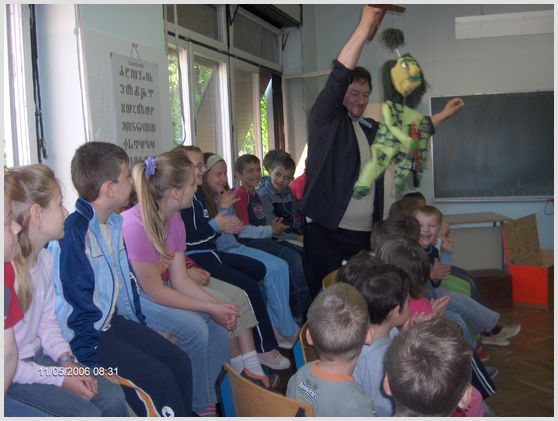 PRIJE 100 GODINA:PRVI SVJETSKI RAT.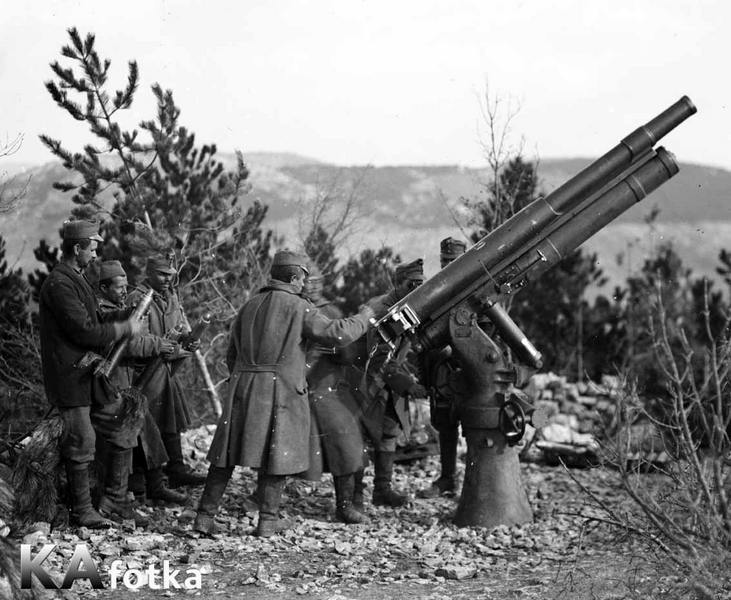                    Anamarija Puškarić